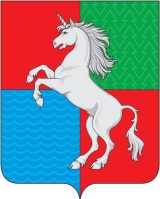 АДМИНИСТРАЦИЯ ГОРОДСКОГО ОКРУГАГОРОД ВЫКСА НИЖЕГОРОДСКОЙ ОБЛАСТИП О С Т А Н О В Л Е Н И Е	 24.02.2021                                                                                                      406____________									 №_________О закреплении муниципальных общеобразовательных учреждений городского округа город Выкса Нижегородской области, реализующих программы начального общего, основного общего,среднего общего образования, за конкретными территориями городского округа город Выкса Нижегородской области в 2021 годуВ соответствии с п. 6 ч.1 статьи 9 Федерального закона от 21 декабря 2012 года № 273 – ФЗ «Об образовании в Российской Федерации» администрация городского округа город Выкса Нижегородской области постановляет:1. Закрепить муниципальные общеобразовательные учреждения городского округа город Выкса Нижегородской области, реализующие программы начального общего, основного общего, среднего общего образования за конкретными территориями городского округа город Выкса Нижегородской области в 2021 году согласно приложению к настоящему постановлению.2. Контроль за исполнением настоящего постановления возложить на заместителя главы администрации – начальника управления физической культуры и спорта администрации городского округа город Выкса О.Ю. Габдрахимову.3. Настоящее постановление вступает в силу со дня его официального опубликования.Глава местного самоуправления						    В.В. КочетковПриложениек постановлениюадминистрации городского округа город Выкса Нижегородской области№ 406 от 24.02.2021Муниципальные общеобразовательные учреждения городского округа город Выкса Нижегородской области, реализующие программы начального общего, основного общего,среднего общего образования, закрепленные за конкретными территориями городского округа город Выкса Нижегородской области в 2021 годуМуниципальное бюджетное общеобразовательное учреждение средняя школа № 3 (МБОУ СШ № 3) несет ответственность и обеспечивает предоставление образования соответствующего уровня несовершеннолетним лицам, проживающим на территории: Муниципальное бюджетное общеобразовательное учреждение средняя школа № 4 (МБОУ средняя школа № 4) несет ответственность и обеспечивает предоставление образования соответствующего уровня несовершеннолетним лицам, проживающим на территории:Муниципальное бюджетное общеобразовательное учреждение средняя школа № 6 (МБОУ СШ № 6) несет ответственность и обеспечивает предоставление образования соответствующего уровня несовершеннолетним лицам, проживающим на территории: Муниципальное бюджетное общеобразовательное учреждение средняя школа № 8 (МБОУ СШ № 8) несет ответственность и обеспечивает предоставление образования соответствующего уровня несовершеннолетним лицам, проживающим на территории: Муниципальное бюджетное общеобразовательное учреждение средняя школа № 9 (МБОУ средняя школа  9) несет ответственность и обеспечивает предоставление образования соответствующего уровня несовершеннолетним лицам, проживающим на территории: Муниципальное бюджетное общеобразовательное учреждение основная школа № 10 (МБОУ ОШ № 10) несет ответственность и обеспечивает предоставление образования соответствующего уровня несовершеннолетним лицам, проживающим на территории: Муниципальное бюджетное общеобразовательное учреждение средняя школа № 11 (МБОУ СШ № 11) несет ответственность и обеспечивает предоставление образования соответствующего уровня несовершеннолетним лицам, проживающим на территории: Муниципальное бюджетное общеобразовательное учреждение средняя школа № 12 (МБОУ СШ № 12) несет ответственность и обеспечивает предоставление образования соответствующего уровня несовершеннолетним лицам, проживающим на территории: Муниципальное бюджетное общеобразовательное учреждение Мотмосская средняя школа (МБОУ Мотмосская средняя школа) несет ответственность и обеспечивает предоставление образования соответствующего уровня несовершеннолетним лицам, проживающим на территории: Муниципальное бюджетное общеобразовательное учреждение Вильская средняя школа (МБОУ Вильская средняя школа) несет ответственность и обеспечивает предоставление образования соответствующего уровня несовершеннолетним лицам, проживающим на территории: Муниципальное бюджетное общеобразовательное учреждение Чупалейская основная школа (МБОУ Чупалейская ОШ) несет ответственность и обеспечивает предоставление образования соответствующего уровня несовершеннолетним лицам, проживающим на территории: Муниципальное бюджетное общеобразовательное учреждение Туртапинская основная школа (МБОУ Туртапинская ОШ) несет ответственность и обеспечивает предоставление образования соответствующего уровня несовершеннолетним лицам, проживающим на территории: Муниципальное бюджетное общеобразовательное учреждение средняя школа поселка Дружба (МБОУ СШ п. Дружба) несет ответственность и обеспечивает предоставление образования соответствующего уровня несовершеннолетним лицам, проживающим на территории: Муниципальное бюджетное общеобразовательное учреждение Шиморская средняя школа (МБОУ Шиморская СШ) несет ответственность и обеспечивает предоставление образования соответствующего уровня несовершеннолетним лицам, проживающим на территории: Муниципальное бюджетное общеобразовательное учреждение Досчатинская средняя школа (МБОУ Досчатинская средняя школа) несет ответственность и обеспечивает предоставление образования соответствующего уровня несовершеннолетним лицам, проживающим на территории: Муниципальное бюджетное общеобразовательное учреждение Новодмитриевская средняя школа (МБОУ Новодмитриевская средняя школа) несет ответственность и обеспечивает предоставление образования соответствующего уровня несовершеннолетним лицам, проживающим на территории: Муниципальное бюджетное общеобразовательное учреждение Нижневерейская средняя школа (МБОУ Нижневерейская средняя школа) несет ответственность и обеспечивает предоставление образования соответствующего уровня несовершеннолетним лицам, проживающим на территории: Муниципальное бюджетное общеобразовательное учреждение Проволоченская основная школа (МБОУ Проволоченская ОШ) несет ответственность и обеспечивает предоставление образования соответствующего уровня несовершеннолетним лицам, проживающим на территории: Муниципальное бюджетное общеобразовательное учреждение Ближнепесоченская основная школа № 1 (МБОУ Ближнепесоченская ОШ № 1) несет ответственность и обеспечивает предоставление образования соответствующего уровня несовершеннолетним лицам, проживающим на территории: Муниципальное бюджетное общеобразовательное учреждение Гимназия № 14 имени Светланы Сергеевны Клиповой несет ответственность и обеспечивает предоставление образования соответствующего уровня несовершеннолетним лицам, проживающим на территории:№п/пНазвание улицы, нумерация домов1г. Выкса: ул. Верхнепрудная2г. Выкса: пл. Советская, ул. Щорса3г. Выкса: ул. Белинского, пер. Ремизова, ул. Ратюка4г. Выкса: ул. Ризадеевская, пер. Пионера, ул. Леваневского5г. Выкса: м-н Центральный, ул.Вознесенского, ул. Степана Разина6г. Выкса: ул. Красные зори (д.2,4,6), ул. Футбольная, пер. Футбольный7г. Выкса: ул. 7- ми Коммунаров, ул. Новопоселковая, ул. Шаблыгина (д.3-13, 34) 8г. Выкса: ул. Академика Королева (д.3-13), ул. Красных партизан, ул. Красноармейская9г. Выкса: ул.Красная Площадь, ул. Ленина (д.7-86), ул. Новобольничная10г. Выкса: ул. Ведерникова, второй переулок Красных партизан11г. Выкса: первый переулок Красных партизан12г. Выкса: ул. Советская, ул. Почтовая№п/пНазвание улицы, нумерация домов1г. Выкса: ул. Ленина (д.265-285), м-н Западный, м-н Молодежный, ул. 30 лет комсомола2г. Выкса: ул.40 лет Октября, Борковский проезд, ул. Войкова3г. Выкса: ул. Дзержинского, ул. Зеленая, ул. Комсомольская4г. Выкса: ул. Лазо, ул. Металлургов, ул. Морозова5г. Выкса: ул. Новая слобода, ул. Одесская, ул. Окская6г. Выкса: ул. Парашютная, ул. Тюрина, ул. Федеративная7г. Выкса: ул. Челюскина, ул. Школьная, ул. Лужки8г. Выкса: поселок Строителей, ул. Володарского, с. Борковка9г. Выкса: д. Грязная, п. Мирный, д. Тамболес10г. Выкса: пер. Войкова, пер. Дзержинского, пер. Зеленый11г. Выкса: пер. Садовый, пер. Безымянный12г. Выкса: квартал инженера Шухова, ул. Луговских, ул. Фигуровской, ул. Виноградова, ул. Локтя, ул. Старшего матроса Астахова13г. Выкса: ул. Веретенова, ул. Бородачевой, ул. Буданова, ул. Васильевой, ул. Горячкина№п/пНазвание улицы, нумерация домов1г. Выкса: м-н Гоголя (д. 16- 36,30А,35А, 40А,Б,В) 2г. Выкса: м-н Юбилейный (д.1- 13, 70-79, 51-52)3г. Выкса: ул. Спартака (д.26-36), ул. Энгельса (д.27- 44)4г. Выкса: ул. Орджоникидзе (д.10-31), ул. Краснофлотская5г. Выкса: ул. Белякова (д.103-175), ул. Труда6г. Выкса: ул. Богдана Хмельницкого (д.1-36), ул. Запрудная, пер. Запрудный, ул. Романова№п/пНазвание улицы, нумерация домов1г. Выкса: ул. Красные зори (д.22,24,28-108), ул. Островского (д.16-25),2г. Выкса: ул. Белякова (д.2-12), ул. Чкалова (д.2-32, 34, 36, 38, 40, 42)3г. Выкса: ул. Пушкина (д.1-6), ул. Пирогова, ул. Нахимова4г. Выкса: ул. Стахановская, ул. Свердлова, ул. Калинина5г. Выкса: ул. Саши Чаулина, ул. Дулина, ул. Глинки6г. Выкса: пер. Глинки, ул. Павлова, ул. Репина7г. Выкса: ул. Щербакова, ул. Рябышева, ул. Луначарского8г. Выкса: ул. Зуева, ул. Жданова, Досчатинское шоссе№п/пНазвание улицы, нумерация домов1г. Выкса: м-н Юбилейный (д.14-16), м-н Жуковского2г. Выкса: м-н Лесной, ул. Л.Чайкиной, ул. Восточная3г. Выкса: ул. Лесная, ул. Зои Космодемьянской, ул. Чайковского4г. Выкса: ул. Депутатская, ул. Лепсе, ул. Пархоменко5г. Выкса: ул. Орджоникидзе (д. 35-73), ул. Докучаева6г. Выкса: ул. Проезжая, ул. Богдана Хмельницкого (д.37-56)7г. Выкса: пер. Богдана Хмельницкого, ул. Чапаева8г. Выкса: ул. Попова, ул. А. Козерадского№п/пНазвание улицы, нумерация домов1г. Выкса: ул. Октября, ул. Ляпидевского, ул. Московская2г. Выкса: ул. Пожарского, ул. Ушакова, ул. Панина3г. Выкса: ул. Слепнева, ул. Железнодорожная4г. Выкса: пер. Железнодорожный, ул. Семафорная5г. Выкса: ул. Пролетарская, ул. Баумана, ул. Индустрии6г. Выкса: ул. Крылова, ул. Ватутина, ул. Тургенева, ул. Некрасова7г. Выкса: ул. Тимирязева, ул. Циолковского, ул. Грибоедова8г. Выкса: ул. Салтанова, ул. Набережная, ул. Максима Горького9г. Выкса: ул. Рабочая, ул. Лесозаводская, ул. Ленинградская10г. Выкса: ул. Клубная, ул. Комарова, ул. Шлаковая11г. Выкса: м-н Южный, ул. Минина12г. Выкса: 1-я ул. и 2-я ул. Мичурина, пер. Крестьянский, пер. Октября13г. Выкса: ул. Молодежная, пер. Набережный, пер. Пролетарский14г. Выкса: ул. Новая, ул. Матросова, пер. Мичурина15г. Выкса: 1-й пер.  и 2-й пер. Баумана, Ленинградский пер., ул. Смирнова№п/пНазвание улицы, нумерация домов1г. Выкса: ул. Красные зори (д. 3,5,7-21,23,25,25А), ул. Корнилова, ул. Братьев Баташевых, ул. Вавилина2г. Выкса: пер. Коммунистический, пер. Корнилова, пер. Красные зори3г. Выкса: пер. Демьяновский, пер. Песчаный, ул. Шевченко4г. Выкса: ул. Ленина (д. 87-206), ул. 1 Мая5г. Выкса: пер. Трансформаторный, ул. Нижнепрудная6г. Выкса: ул. 11 годовщины Октября, ул. Амбулаторная7г. Выкса: ул. Ульянова, ул. Жилкооперации8г. Выкса: ул. Западная, ул. Заводская, ул. Крупской9г. Выкса: пер. Новопрудный, пер. Крупской, пер. Амбулаторный№п/пНазвание улицы, нумерация домов1г. Выкса: ул. Чкалова (д. 48,64), ул. Пушкина (д. 12-125)2г. Выкса: ул.2-я Пушкина, ул. Осипенко, ул.С. Битковой3г. Выкса: ул. Суворова, ул. Багратиона, ул. Кутузова4г. Выкса: ул. Чернышевского, ул. Спортивная, ул. Орджоникидзе (д.1-9)5г. Выкса: ул. Чехова, ул. Лермонтова, ул. Толстого6г. Выкса: ул. Маяковского, ул. Академика Королева (д.15-90)7г. Выкса: ул. Шаблыгина (д.15-33), ул.1-я Рудная, ул. 2-я Рудная, ул. Островского (д.26-73)8г. Выкса: ул. Гайдара, ул. Фрунзе, ул. Заречная9г. Выкса: ул. Спартака (д.1-24), ул. Энгельса (д.1-25), ул. Герцена10 г. Выкса: ул. Белякова (д.16-97), ул. Новобазарная, ул. Ломоносова11г. Выкса: сельский поселок Ризадеевский12г. Выкса: м-н Гоголя (д.1-15, 42-56)13г. Выкса: площадь Футбольная№ п/пЗакрепленная территория1г. Выкса: село Мотмос2г. Выкса: микрорайон Мотмос3г. Выкса: Подстанция «Радуга»№ п/пЗакрепленная территория1г. Выкса: рабочий поселок Виля№ п/пЗакрепленная территория1г. Выкса: село Чупалейка, деревня Новая Деревня, село Полдеревка2г. Выкса: сельский поселок Мяря, сельский поселок Димара3г. Выкса: деревня Илькино, деревня Гагарская, деревня Дальнепесочная4г. Выкса: сельский поселок Красное Солнце, деревня Старая Деревня5г. Выкса: сельский поселок Тайга, деревня Черная6г. Выкса: сельский поселок Шернавка, сельский поселок Ягодка№п/пЗакрепленная территория1г. Выкса: село Туртапка№п/пЗакрепленная территория1г. Выкса: поселок Дружба2г. Выкса: деревня Змейка№п/пЗакрепленная территория1г. Выкса: рабочий поселок Шиморское№п/пЗакрепленная территория1г. Выкса: рабочий поселок Досчатое№ п/пЗакрепленная территория1г. Выкса: село Новодмитриевка, деревня Покровка2г. Выкса: сельский поселок Ореховка, сельский поселок Боевой3г. Выкса: сельский поселок Малиновка4г. Выкса: деревня Осиповка, деревня Пустошка, сельский поселок Унор№ п/пЗакрепленная территория1г. Выкса: село Нижняя Верея, сельский поселок Стрелка2г. Выкса: сельский поселок Бакин, сельский поселок Озерный3г. Выкса: сельский поселок Пристанское, сельский поселок Внутренний№ п/пЗакрепленная территория1г. Выкса: рабочий поселок Виля (ул. Московская, ул. Калинина, ул. 40 лет Октября, ул. Чапаева, ул. Ленина, ул. Максима Горького, ул. Советская, ул. Проезжая, ул. Пролетарская, ул. Рогановская, ул. Демьяна Бедного, пер.Прудовый), село Верхняя Верея2г. Выкса: сельский поселок Рожновский, село Семилово3г. Выкса: село Сноведь, деревня Норковка4г. Выкса: сельский поселок Фирюсиха№ п/пЗакрепленная территория1г. Выкса: рабочий поселок Ближне-Песочное№ п/пЗакрепленная территория1г. Выкса, рабочий поселок Ближне-Песочное, рабочий поселок Виля, село Верхняя Верея, село Мотмос, Подстанция «Радуга», село Чупалейка, деревня Новая Деревня, село Полдеревка, сельский поселок Мяря, сельский поселок Димара, деревня Илькино, деревня Гагарская, деревня Дальнепесочная, сельский поселок Красное Солнце, деревня Старая Деревня, сельский поселок Тайга, деревня Черная, сельский поселок Шернавка, сельский поселок Ягодка, село Туртапка, поселок Дружба, деревня Змейка,  рабочий поселок Шиморское, рабочий поселок Досчатое, село Новодмитриевка, деревня Покровка, сельский поселок Ореховка, сельский поселок Боевой, сельский поселок Малиновка, деревня Осиповка, деревня Пустошка, сельский поселок Унор, село Нижняя Верея, сельский поселок Стрелка, сельский поселок Бакин, сельский поселок Озерный, сельский поселок Пристанское, сельский поселок Внутренний, сельский поселок Рожновский, село Семилово, село Сноведь, деревня Норковка, сельский поселок Фирюсиха